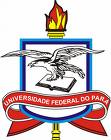 UNIVERSIDADE FEDERAL DO PARÁCAMPUS UNIVERSITÁRIO DO TOCANTINS/CAMETÁIV Seminário Nacional do Programa de Pós–Graduação em Educação e Cultura do Campus Universitário do Tocantins/UFPA-CametáTema: PESQUISA E EDUCAÇÃO: Linguagens e Resistências.De 22 a 24 de Novembro de 2017* Caros participantes são necessários para a efetivação de sua inscrição, o envio do comprovante de pagamento e a ficha de inscrição. No caso de apresentação de trabalhos na modalidade oral, enviar o texto completo (artigo) e na modalidade pôster, enviar o resumo, ambos para o email: ppgeducseminario@gmail.com, e como ouvinte o participante deverá enviar a ficha de inscrição e o comprovante de pagamento para o mesmo endereço.PRAZOS PARA INSCRIÇÕES:Cametá, ______de _________________de 2017.______________________________________Responsável pela Inscrição* Em caso de inscrições on-line o participante receberá um email confimando sua inscrição; FICHA DE INSCRIÇÃOFICHA DE INSCRIÇÃOFICHA DE INSCRIÇÃOFICHA DE INSCRIÇÃONomeNomeAtividadeAtividade(   ) Pesquisadores e Docentes  Nível Superior (Graduação e Pós-Graduação)   (   ) Discentes Pós-graduação e Docentes de Educação Básica(   ) Discentes de graduação, Movimentos Sociais e Discentes de Educação Básica(   ) Pesquisadores e Docentes  Nível Superior (Graduação e Pós-Graduação)   (   ) Discentes Pós-graduação e Docentes de Educação Básica(   ) Discentes de graduação, Movimentos Sociais e Discentes de Educação BásicaInstituiçãoInstituiçãoTelefone: celular/fixoTelefone: celular/fixoE-mailE-mailGTs (   ) Ouvinte (   ) Apresentação ORAL (   ) Apresentação em PÔSTER (   ) Ouvinte (   ) Apresentação ORAL (   ) Apresentação em PÔSTER(    ) GT Educação, Cultura e Diversidade; (    ) GT Conhecimento, Aprendizagem e Linguagem; (    ) GT Educação Básica, Currículo e Movimentos Sociais;(    ) GT Gestão, Financiamento da Educação e Politicas Públicas;(    ) GT Arte-Educação, Filosofia e LiteraturaInscrições para participar como Ouvinte11/09/2017 até o preenchimento do número total das vagasInscrições para apresentação de trabalhos11/09/2017 a 31/10/2017Publicação dos trabalhos aprovados01 a 10/ 11/2017Prazo para recurso11/11 a 14/11/2017Realização do evento22 a 24/11/2017INFORMAÇÕES:Coordenação do Programa de Pós-Graduação em Educação e Cultura – Prédio Orlando Cassique Sobrinho Alves, Campus Universitário do Tocantins/UFPA-Cametá - TRAV. Padre Antonio Franco, Nº. 2617 - Bairros da Matinha – Tel.: 3781-1182 - Ramal 241E-mail: ppgeducseminario@gmail.comINFORMAÇÕES:Coordenação do Programa de Pós-Graduação em Educação e Cultura – Prédio Orlando Cassique Sobrinho Alves, Campus Universitário do Tocantins/UFPA-Cametá - TRAV. Padre Antonio Franco, Nº. 2617 - Bairros da Matinha – Tel.: 3781-1182 - Ramal 241E-mail: ppgeducseminario@gmail.comCOMPROVANTE DE INSCRIÇÃO - IV Seminário Nacional do Programa de Pós–Graduação em Educação e Cultura do Campus Universitário do Tocantins/UFPA-Cametá. Tema: PESQUISA E EDUCAÇÃO: Linguagens e Resistências.COMPROVANTE DE INSCRIÇÃO - IV Seminário Nacional do Programa de Pós–Graduação em Educação e Cultura do Campus Universitário do Tocantins/UFPA-Cametá. Tema: PESQUISA E EDUCAÇÃO: Linguagens e Resistências.NOME:NOME:CONTATO:ESTUDANTE (   ) PROFISSIONAL  (      )MOVIMENTOS SOCIAIS (    )INSTITUIÇÃO:GT DATA DA INSCRIÇÃO:-----------------/--------------/2017RESPONSÁVEL PELA INSCRIÇÃO